TARİH:							TALEPTE BULUNAN MÜŞTERİADRESTEL. NOFAKS NOİLGİLİ KİŞİKİMEE-POSTA ADRESİNUMUNENİN CİNSİNUMUNENİN MİKTARINUMUNENİN GÖNDERİLİŞ ŞEKLİALINIŞ TARİHİTALEP EDİLEN ANALİZLER DENEY RAPORUNDA UYGUNLUK DEĞERLENDİRMESİNDE KARAR KURALI UYGULANSIN MI?(Akredite parametrenin ölçüm sonucuna ölçüm belirsizlik değeri eklendiğinde sonucun limit değerler içinde/dışında kalması durumunda laboratuvarın uyguladığı karar)İstiyoruz        İstemiyoruz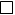 Hangi standart/yönetmelik/mevzuata göre uygunluk değerlendirmesi talep ediyorsunuz?DENEY RAPORUNDA AKREDİTE PARAMETRELER İÇİN ÖLÇÜM BELİRSİZLİĞİ EKLENMESİNİ İSTİYOR MUSUNUZ?EVET        HAYIRÖDEMEHALK BANKASI BEBEK ŞUBESİ TR 480001200914700010210474KABUL/İSİM-İMZA